World Resources Institute Consumer Diet and GHG Emissions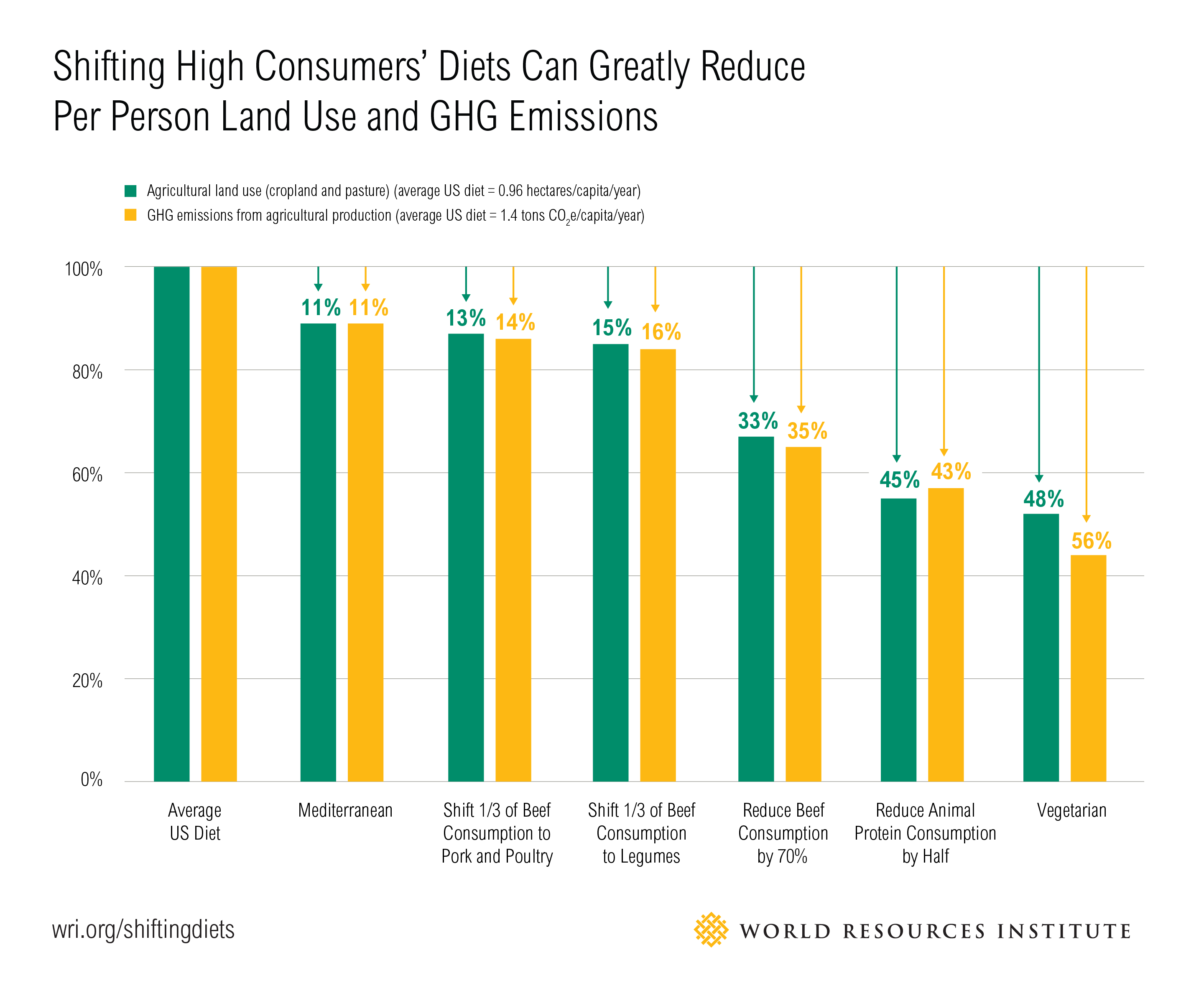 